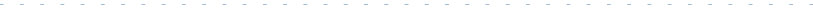 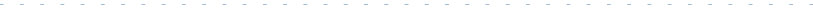 徳田寿々美 様これからもご指導、ご鞭撻の程宜しくお願いしますこれからもご指導、ご鞭撻の程宜しくお願いしますこれからもご指導、ご鞭撻の程宜しくお願いします高橋多賀子 様挨拶をお引き受け頂き有難うございます！挨拶をお引き受け頂き有難うございます！挨拶をお引き受け頂き有難うございます！本宮喜恵 ちゃんきょうはおいしいものをたくさんたべてね！きょうはおいしいものをたくさんたべてね！きょうはおいしいものをたくさんたべてね！ジッパー席札の両面印刷テンプレート用です。私は先生に出会っていなかったら、あんなに充実した学生生活を送れてなかったと思います。いつも熱心にご指導して頂いた事、信頼して頂いた事、真剣に向き合って頂いた事は一生忘れません。ここはジッパー席札の両面印刷テンプレート用です。私は先生に出会っていなかったら、あんなに充実した学生生活を送れてなかったと思います。いつも熱心にご指導して頂いた事、信頼して頂いた事、真剣に向き合って頂いた事は一生忘れません。本当に感謝しております、ありがとうございました！今度、改めて夫婦そろってごあいさつさせてください。これからもよろしくお願致します。ここに入れたメッセージは、ジッパー席札「両面印刷テンプレート」の裏面上段に印刷されますここはジッパー席札の「両面印刷テンプレート」用メッセージ欄です。それ以外のテンプレートや他の席札では使用しません